У  К  Р А  Ї  Н  А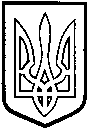 ТОМАШПІЛЬСЬКА РАЙОННА РАДАВ І Н Н И Ц Ь К О Ї  О Б Л А С Т ІРІШЕННЯ №563від 25 грудня 2014 року					       34 сесія 6 скликанняПро затвердження технічної документації по нормативній грошовій оцінці земельної ділянки, що надається на умовах оренди ПрАТ «Продовольча компанія «Поділля» для ведення товарного сільськогосподарського виробництва, за межами населеного пункту с.Яланець, на території Яланецької сільської ради (урочище «Братківка», 3а),Томашпільського району, Вінницької області Відповідно до частини 2 статті 43 Закону України «Про місцеве самоврядування в Україні», статей 13, 23 Закону України «Про оцінку земель», керуючись статтями 10, 67, 124, 186 та пунктом 12 розділу Х «Перехідні положення» Земельного кодексу України, статтями 5, 21 Закону України «Про оренду землі», розглянувши представлену відділом Держземагентства у Томашпільському районі технічну документацію по нормативній грошовій оцінці земельної ділянки, що надається на умовах оренди ПрАТ «Продовольча компанія «Поділля» для ведення товарного сільськогосподарського виробництва, за межами населеного пункту с.Яланець, на території Яланецької сільської ради (урочище «Братківка», 3а), Томашпільського району, Вінницької області, виготовлену ТОВ «Віатерра», на підставі висновку постійної комісії районної ради з питань агропромислового комплексу, регулювання земельних ресурсів, реформування земельних відносин, розвитку особистих підсобних господарств, районна рада ВИРІШИЛА:1. Затвердити технічну документацію по нормативній грошовій оцінці земельної ділянки, що надається на умовах оренди ПрАТ «Продовольча компанія «Поділля» для ведення товарного сільськогосподарського виробництва, за межами населеного пункту с.Яланець (урочище «Братківка», 3а), на території Яланецької сільської ради Томашпільського району, Вінницької області загальною площею 1,3217 га. з визначеною нормативною грошовою оцінкою, що складає в цілому 297 296 грн. 00 коп. (двісті дев’яносто сім тисяч двісті дев’яносто шість гривень, 00 коп.) виготовлену ТОВ «Віатерра» інв.№67/3 від 07.11.2014 р.2. Контроль за виконанням даного рішення покласти на постійну комісію районної ради з питань агропромислового комплексу, регулювання земельних ресурсів, реформування земельних відносин, розвитку особистих підсобних господарств (Загроцький М.Й.).Голова районної ради					Л.Нароган